Responsable de la Actividad Dirección Responsable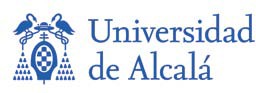 28801 Alcalá de Henares – Madrid correoelectrónicresponsable@uah.esAUTORIZACIÓN DEL USO DE LA IMAGEN Y/O VOZ PERSONAL[NOMBRE ACTIVIDAD / RESPONSABLE / MARCO EN EL QUE SE DESARROLLA]NOMBRE Y APELLIDOS:DNI / PASAPORTE:CORREO ELECTRÓNICO:Autorizo expresamente a la Universidad de Alcalá a captar y utilizar la imagen, o a difundir los datos relativos a nombre y apellidos, obtenidos durante las actividades llevadas a cabo con motivo de la participación en ………………….. [NOMBRE ACTIVIDAD / RESPONSABLE / MARCO EN EL QUE SE DESARROLLA].Asimismo, se autoriza a la Universidad de Alcalá, con la finalidad anteriormente descrita, a difundir, reproducir y distribuir dichas imágenes a través de cualquier medio de comunicación, con fines docentes o educativos, respetando siempre lo dispuesto en la normativa vigente de Protección de Datos de Carácter Personal, así como lo estipulado en la Ley Orgánica 1/1982, de Derecho al Honor, Intimidad y Propia Imagen.La presente autorización, de carácter gratuito, no está sometida a ningún plazo temporal ni restringida a ningún ámbito geográfico determinado, salvo lo dispuesto legalmente.En cumplimiento de la normativa de protección de datos personales, la Universidad informa que en ningún caso cederá las imágenes obtenidas, y para las que se presta el presente consentimiento, a cualquier otra entidad pública o privada para una finalidad distinta de la señalada, salvo que legalmente así se establezca.Fdo. (Nombre y Apellidos, Lugar y Fecha de la Firma)Los datos personales recogidos serán tratados por la UAH con la finalidad de gestionar el servicio de promoción y difusión de la imagen de la citada Universidad en el marco concreto de la actividad referenciada. La base legítima de dicho tratamiento es el consentimiento expreso del titular de los datos personales, así como razones de interés público atribuidas a la UAH. Estos datos no serán cedidos salvo los casos previstos legalmente y se conservarán durante el tiempo legalmente establecido y el necesario para cumplir con la citada finalidad. El órgano responsable del tratamiento es la Secretaría General de la Universidad, ante quien se podrán ejercer los correspondientes derechos mediante escrito dirigido a la Delegada de Protección de Datos (Colegio de San Ildefonso, Plaza de San Diego, s/n. 28801 Alcalá de Henares. Madrid) o por correo electrónico (protecciondedatos@uah.es), adjuntando copia del DNI o equivalente. En caso de conflicto, se podrá plantear recurso ante la Agencia Española de Protección de Datos. Para una información más detallada puede consultarse la Política de Privacidad de la Universidad.